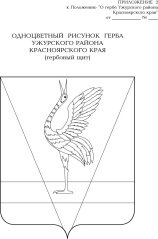 АДМИНИСТРАЦИЯ УЖУРСКОГО РАЙОНАКРАСНОЯРСКОГО КРАЯПОСТАНОВЛЕНИЕ21.07.2023                                           г. Ужур                                                № 571О внесении изменений в постановление администрации Ужурского района от 09.12.2022 № 885 «Об утверждении программы персонифицированного финансирования дополнительного образования детей в муниципальном образовании Ужурский район на 2023 год»Во исполнение постановления администрации Ужурского района от  15.05.2023 № 348 «Об организации оказания муниципальных услуг в социальной сфере при формировании муниципального социального заказа на оказание муниципальных услуг в социальной сфере на территории Ужурского района», постановления администрации Ужурского района от 02.06.2023 № 424 «Об утверждении муниципального социального заказа на оказание муниципальных услуг в социальной сфере на 2023 год и на плановый период 2024 года на территории Ужурского района», руководствуясь Уставом Ужурского района, ПОСТАНОВЛЯЮ:Внести в постановление администрации Ужурского района от 09.12.2022 № 885 «Об утверждении программы персонифицированного финансирования дополнительного образования детей в муниципальном образовании Ужурский район на 2023 год» (далее - Постановление) следующие изменения: 1.1. В заголовке и пункте 1 Постановления после слова «детей» дополнить словами: «по социальным сертификатам».1.2.   Приложение к Постановлению изложить в новой редакции согласно приложению.Контроль за исполнением настоящего постановления возложить на заместителя главы по социальным вопросам В.А. Богданову.Постановление вступает в силу в день, следующий за днем его официального опубликования в специальном выпуске районной газеты «Сибирский хлебороб».И.о. главы района                                                                             Ю.П. КазанцевПриложение к постановлению администрации Ужурского районаот 21.07.2023 № 571 ПРОГРАММА персонифицированного финансирования дополнительного образования детей по социальным сертификатам в муниципальном образовании Ужурский район на 2023 год1.Период действия программы персонифицированного финансирования по социальным сертификатамс 1 января 2023 года по 31 декабря 2023 года2.Категория получателей социальных сертификатовДети с 5 до 18 лет3.Номинал социального сертификата по категории потребителей «Дети от 5 до 18 лет», рублей 11 980,004.Номинал социального сертификата по категории потребителей «Дети от 5 до 18 лет с ограниченными возможностями здоровья», рублей _____5.Объем обеспечения социальных сертификатов по категории потребителей «Дети от 5 до 18 лет» в период действия программы персонифицированного финансирования детей по социальным сертификатам, рублей9 020 940,006.Объем обеспечения социальных сертификатов по категории потребителей «Дети от 5 до 18 лет с ограниченными возможностями здоровья» в период действия программы персонифицированного финансирования детей по социальным сертификатам, рублей_____